UNITED NATIONS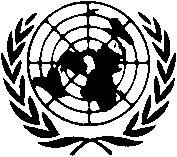 OFFICE ON DRUGS AND CRIMEANNOUNCEMENT FOR CONTRACTUAL SERVICES* This assignment does not carry any entitlement to social benefits such as medical insurance, pension, sick leave, etc.BACKGROUND AND RESPONSIBILITIES:The Congress on Crime Prevention and Criminal Justice (Crime Congress) is the only major United Nations conference in its field, and represents the largest and most diverse gathering of policymakers and practitioners in the area of crime prevention and criminal justice, including representatives from government, academia, civil society and the media. The theme of the Thirteenth Congress, held in April 2015 in Qatar, ‘Integrating crime prevention and criminal justice into the wider UN agenda to address social and economic challenges and to promote the rule of law at the national and international levels, and public participation’ provides a comprehensive platform to address a range of crime prevention and criminal justice challenges at the core of the post-2015 development agenda.Substantive agenda item 3 of the agenda of the 2015 Crime Congress is entitled ‘Successes and challenges in implementing comprehensive crime prevention and criminal justice policies and strategies to promote the rule of law at the national and international levels, and to support sustainable development.’ It offers Congress delegates the opportunity to further define the role of crime prevention and criminal justice reform within the broader rule of law efforts and development goals. As such, the discussions may feed into the negotiations on the post-2015 development agenda, in particular as regards justice and security-related targets and indicators for the proposed goal 16: ‘Promotion of peaceful and inclusive societies for sustainable development, provide access to justice for all and build effective, accountable and inclusive institutions at all levels.UNODC/Justice Section will recruit a Consultant to draft a 20-25 page background paper for agenda item 3 of the Crime Congress that highlights experiences of Member States in developing and implementing comprehensive crime prevention and criminal justice policies and strategies, including examples where crime prevention and criminal justice reform elements were part of national development plans. The paper will:Show how functioning, efficient, effective and humane criminal justice systems and crime prevention policies may influence long-term sustainable economic and social development;Highlight challenges in terms of ensuring sustainability of comprehensive reform programmes taking into account groups with special needs such as children, youth and women, as well as informal justice systems.Look at options for measuring the impact of sustainable and comprehensive reform programmes in connection to development;Discuss challenges in delivering rule of law assistance to post-conflict and transition societies.QUALIFICATIONS:Education: Advanced University degree in International Relations, International Law, Criminal Law, Public Administration or Social/Political Sciences or related fields areas. Educational background in development studies an advantage.Professional Experience: Professional experience and/or familiarity with crime prevention and criminal justice issues and policy questions related to rule of law and development.Demonstrated analytical, research, writing and communication skills.Languages: English and French are the working languages of the United UN Secretariat. For the position advertised, fluency in English with proven drafting and communication skills is required. Working knowledge of other official languages is an asset. All applicants are requested to complete a United Nations Personal History form (PHP), available online (inspira.un.org) or send a complete United Nations Personal History form (P.11). Applicants should also outline in a cover letter why they consider themselves qualified for the position. Due to the expected high volume of applications, only candidates under serious consideration will be contacted. All applications should be sent to consultants@unvienna.org, by e-mail with PHP/P.11 in pdf format attached and with the announcement number mentioned clearly in the subject line. Preference will be given to equally qualified women applicants.ANNOUNCEMENT NUMBER30-CON-14DEADLINE FOR APPLICATIONS5 September 2014TITLE Consultant (crime prevention and criminal justice in connection to development)ANTICIPATED DURATION15 September until 15 October 2014 (18 working days)ORGANIZATIONAL UNITUNODC DUTY STATIONHome-basedESTIMATED REMUNERATION*To be determined